ПОМОГАЕМ ПЕРЕЗИМОВАТЬ МИКРООРГАНИЗМАМ НА ТЕПЛЫХ ГРЯДКАХ«ЭМИКС МИНЕРАЛЬНЫМ КОНЦЕНТРАТОМ»К концу августа часть грядок начинает освобождаться, не спешите «прибраться» и оголить их от остатков органики, любуясь из окна чистотой участка.Черная, голая почва подобно человеку без зимней одежды. Верхний слой у такой грядки довольно быстро промерзает и пересыхает, а «почвонаселение» в виде микроорганизмов и мелких животных или погибает, или уходит настолько глубоко, что почва с трудом снабжает питанием вновь посаженные проростки.Для того, чтобы помочь перезимовать почвенному населению, нужно создать эффект зимнего одеяла или матраса на грядке.Это довольно известный прием, он используется для повышения урожайности в регионах Западной и Восточной Сибири с помощью внесения и ферментирования органики на освободившейся грядке.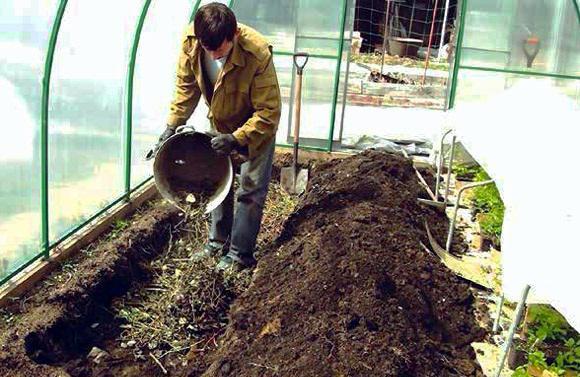 Верхний слой почвы снимается или в середине грядки прокапывается небольшая траншея. Туда укладывают слоями: дренаж (ветки, жесткие стебли фасоли); углеродистую органику (листва опавшая, солома, опилки, старые коробки); азотистую органику (ботва растений, навоз, помет, гнилые овощи - если почва не кислая или золу - если кислые почвы). Можно также добавить свежескошенную траву, измельченные сорняки, присыпать землей, пролить ферментирующим раствором «ЭМИКС минеральный концентрат» в разведении 1: 100. Утрамбовать и присыпать еще землей и сухой органикой. В случае если грядка проседает, а это бывает при теплой осени, можно еще раз  закидать ее измельченной  органикой, присыпать немного землей и пролить ферментирующим раствором 1:100.Такая грядка будет радовать богатым урожаем лет 7-8. Весной ее даже не нужно перекапывать - земля в ней рыхлая. Можно пройти весной тяпкой или граблями, пролить еще раз раствором 1:100 и укрыть пленкой. Растения на такой грядке редко промерзают. Поэтому над ней легко можно организовать небольшой парник. Для него многослойная подстилка будет служить своеобразной грелкой. Овощи,  в согретые таким образом грядки, можно высаживать на три-четыре недели раньше.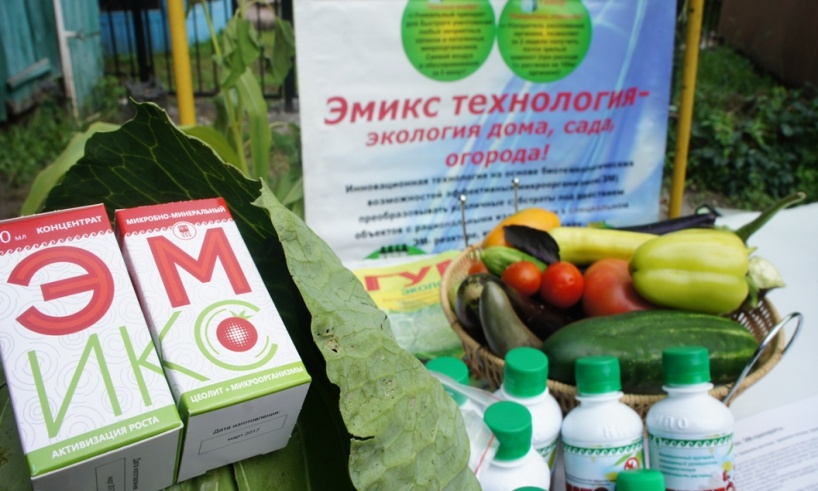 Под плодовыми деревьями также желательно разложить «органические подушки», приготовленные по той же схеме, как и слои траншеи, кроме дренажа. Далее органику под деревом нужно пролить раствором «ЭМИКС минеральный концентрат» 1:100 и прикрыть старой пленкой. Такой прием предотвратит выход вредителей на дерево весной и ускорит пробуждение растения.Конец августа и сентябрь – это самое лучшее время для создания теплых грядок. Ферменты микроорганизмов «ЭМИКС» могут еще в теплое время дня «вовсю» поработать на благо вашей пустующей грядки. Вокруг в это время года большое количества органики и у вас гораздо больше времени для того, чтобы ее пристроить, по сравнению с весной.Это сэкономит не только силы на получение гораздо большего урожая, но и драгоценное время, которое вам еще понадобится при наступлении следующей весны.